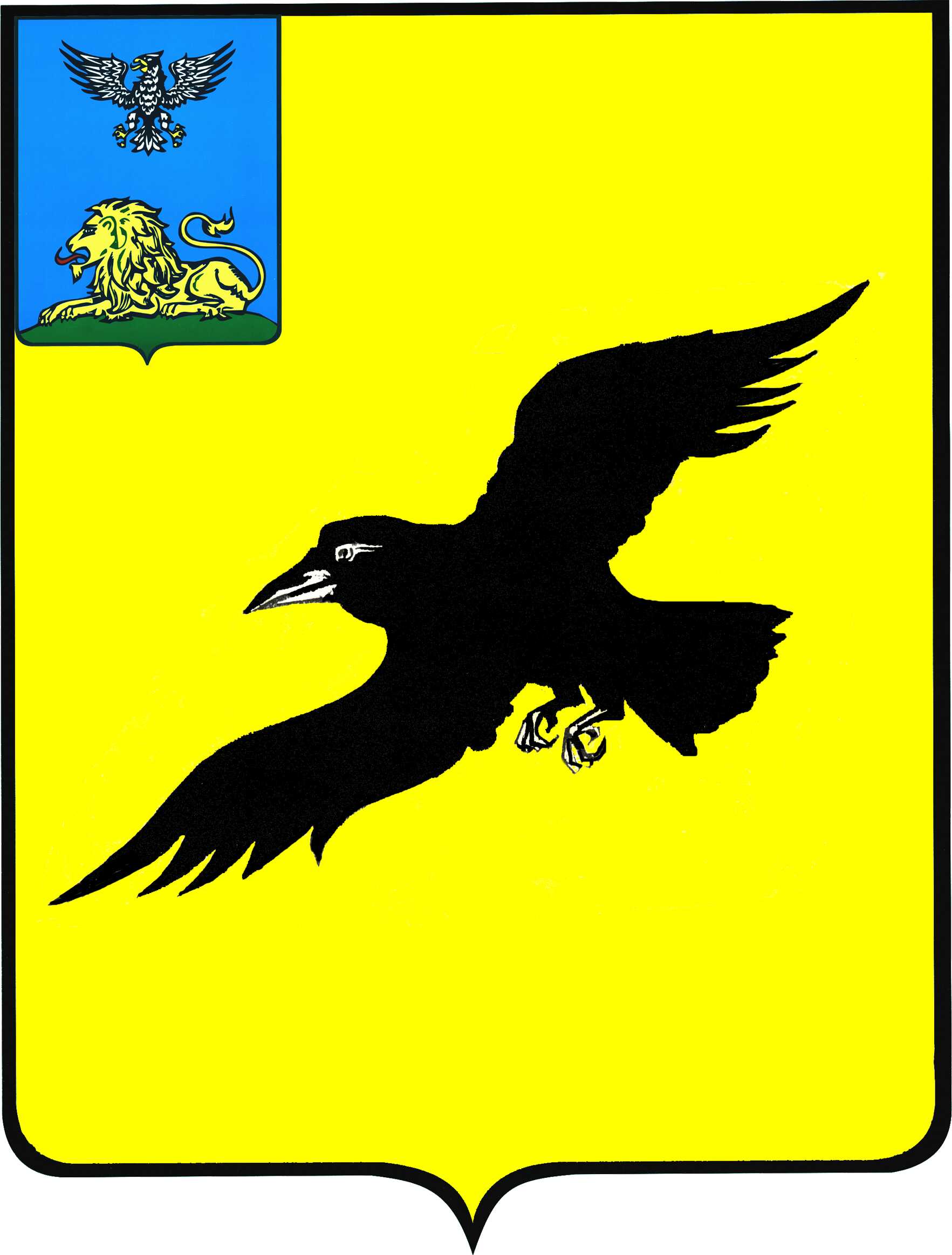 Б е л г о р о д с к а я   о б л а с т ьАДМИНИСТРАЦИЯ ГРАЙВОРОНСКОГО ГОРОДСКОГО ОКРУГАПОСТАНОВЛЕНИЕГрайворон«_11_ »  ___октября___ 2021_ г.								№ _558_В соответствии с постановлением Правительства Белгородской области 
от 21 декабря 2020 года №568-пп «Об утверждении пообъектного перечня строительства, реконструкции и капитального ремонта объектов социальной сферы и развития жилищно-коммунальной инфраструктуры Белгородской области на 2021-2023 годы», а также на основании отчета от 02 августа 
2021 года №1432-21 «Об оценке рыночной стоимости 1 кв.м общей площади жилого помещения в Грайворонском городском округе» постановляю: 1.	Утвердить на II полугодие 2021 года норматив стоимости одного квадратного метра жилья по Грайворонскому городскому округу 
для обеспечения жильем детей-сирот, детей, оставшихся без попечения родителей, и лиц из их числа, в размере 48 510 (сорок восемь тысяч пятьсот десять) рублей.2.	Опубликовать настоящее постановление в газете «Родной край» 
и сетевом издании «Родной край 31» (rodkray31.ru), разместить на официальном сайте органов местного самоуправления Грайворонского городского округа (graivoron.ru).3.	Контроль за исполнением постановления возложить на заместителя главы администрации городского округа – начальника управления 
по строительству, транспорту, ЖКХ и ТЭК Р.Г. Твердуна.Об утверждении норматива стоимости одного квадратного метра общей площади жилья по Грайворонскому городскому округу на II полугодие 2021 года для обеспечения жильем детей-сирот, детей, оставшихся без попечения родителей, и лиц из их числаГлава администрации Г.И. Бондарев